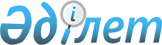 О некоторых вопросах республиканского государственного казенного предприятия "Институт прикладной математики" Комитета науки Министерства образования и науки Республики КазахстанПостановление Правительства Республики Казахстан от 10 декабря 2019 года № 914.
      Примечание ИЗПИ!Вводится в действие с 01.01.2020.
      В соответствии с подпунктом 4) статьи 11 Закона Республики Казахстан от 1 марта 2011 года "О государственном имуществе" Правительство Республики Казахстан ПОСТАНОВЛЯЕТ:
      1. Переименовать республиканское государственное казенное предприятие "Институт прикладной математики" Комитета науки Министерства образования и науки Республики Казахстан в республиканское государственное казенное предприятие "Институт прикладной математики" Министерства цифрового развития, инноваций и аэрокосмической промышленности Республики Казахстан (далее – предприятие).
      2. Определить Министерство цифрового развития, инноваций и аэрокосмической промышленности Республики Казахстан уполномоченным органом по руководству соответствующей отраслью (сферой) государственного управления в отношении предприятия.
      3. Министерству цифрового развития, инноваций и аэрокосмической промышленности Республики Казахстан в установленном законодательством Республики Казахстан порядке обеспечить:
      1) представление на утверждение в Комитет государственного имущества и приватизации Министерства финансов Республики Казахстан устава предприятия;
      2) государственную перерегистрацию предприятия в Государственной корпорации "Правительство для граждан";
      3) принятие иных мер, вытекающих из настоящего постановления. 
      4. Утвердить прилагаемые изменения и дополнение, которые вносятся в некоторые решения Правительства Республики Казахстан.
      5. Настоящее постановление вводится в действие с 1 января 2020 года.  Изменения и дополнение, которые вносятся в некоторые решения Правительства Республики Казахстан
      1. Утратил силу постановлением Правительства РК от 19.08.2022 № 581.
      2. В постановлении Правительства Республики Казахстан от 21 июля 2006 года № 700 "Некоторые вопросы Министерства образования и науки Республики Казахстан" (САПП Республики Казахстан, 2006 г., № 27, ст. 290):
      в перечне организаций, находящихся в ведении Комитета науки Министерства образования и науки Республики Казахстан, утвержденном указанным постановлением:
      в разделе "1. Республиканские государственные предприятия":
      строку, порядковый номер 16-5, исключить.
      3. Утратил силу постановлением Правительства РК от 03.06.2022 № 361 (вводится в действие со дня его первого официального опубликования).


      4. В постановлении Правительства Республики Казахстан от 12 июля 2019 года № 501 "О мерах по реализации Указа Президента Республики Казахстан от 17 июня 2019 года № 24 "О мерах по дальнейшему совершенствованию системы государственного управления Республики Казахстан":
      в перечне организаций, находящихся в ведении Министерства цифрового развития, инноваций и аэрокосмической промышленности Республики Казахстан и его ведомств, утвержденном указанным постановлением:
      раздел "Республиканские государственные предприятия" пункта 1 изложить в следующей редакции:
      "Республиканские государственные предприятия
      1) республиканское государственное предприятие на праве хозяйственного ведения "Государственная радиочастотная служба" Министерства цифрового развития, инноваций и аэрокосмической промышленности Республики Казахстан;
      2) республиканское государственное казенное предприятие "Институт прикладной математики" Министерства цифрового развития, инноваций и аэрокосмической промышленности Республики Казахстан.".
					© 2012. РГП на ПХВ «Институт законодательства и правовой информации Республики Казахстан» Министерства юстиции Республики Казахстан
				
      Премьер-МинистрРеспублики Казахстан 

А. Мамин
Утверждены
постановлением Правительства
Республики Казахстан
от 10 декабря 2019 года № 914